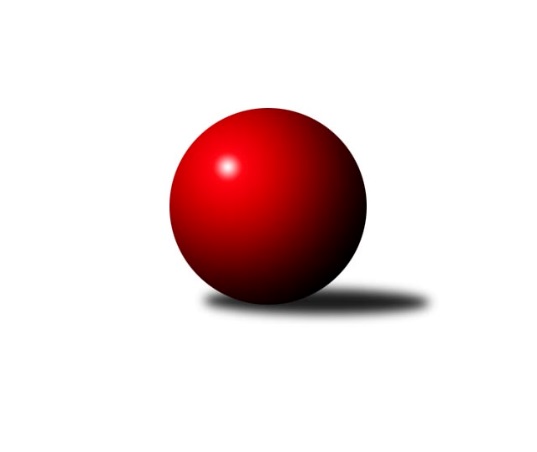 Č.19Ročník 2021/2022	25.2.2022Nejlepšího výkonu v tomto kole: 2793 dosáhlo družstvo: KK Slavoj Praha BDivize AS 2021/2022Výsledky 19. kolaSouhrnný přehled výsledků:AC Sparta Praha	- TJ Praga Praha 	6:2	2703:2665	6.0:6.0	21.2.KK Slavia Praha	- KK Konstruktiva Praha  B	6:2	2579:2498	8.0:4.0	22.2.SK Meteor Praha A	- TJ Sokol Benešov B	5:3	2504:2476	6.5:5.5	23.2.SK Meteor Praha B	- TJ Sokol Brandýs n. L.	6:2	2483:2438	6.5:5.5	24.2.KK Vlašim 	- TJ Sparta Kutná Hora	4:4	2620:2644	5.0:7.0	25.2.TJ AŠ Mladá Boleslav 	- TJ Neratovice	6:2	2553:2490	8.0:4.0	25.2.KK Slavoj Praha B	- TJ Sokol Praha-Vršovice 	7:1	2793:2699	7.5:4.5	25.2.Tabulka družstev:	1.	KK Slavoj Praha B	19	14	1	4	106.5 : 45.5 	146.0 : 82.0 	 2613	29	2.	KK Konstruktiva Praha  B	18	11	1	6	79.0 : 65.0 	118.5 : 97.5 	 2570	23	3.	TJ Sparta Kutná Hora	19	11	1	7	90.5 : 61.5 	124.0 : 104.0 	 2547	23	4.	TJ Praga Praha	18	11	0	7	78.5 : 65.5 	121.0 : 95.0 	 2594	22	5.	AC Sparta Praha	19	10	1	8	80.0 : 71.0 	113.0 : 113.0 	 2576	21	6.	TJ AŠ Mladá Boleslav	18	10	0	8	76.5 : 67.5 	112.0 : 104.0 	 2510	20	7.	TJ Sokol Praha-Vršovice	19	10	0	9	78.0 : 74.0 	117.0 : 111.0 	 2561	20	8.	TJ Sokol Benešov B	17	8	1	8	64.0 : 72.0 	100.0 : 104.0 	 2514	17	9.	KK Vlašim	18	8	1	9	67.0 : 77.0 	96.5 : 119.5 	 2522	17	10.	SK Meteor Praha A	16	7	0	9	59.0 : 69.0 	93.0 : 99.0 	 2529	14	11.	TJ Sokol Brandýs n. L.	17	7	0	10	67.5 : 68.5 	101.5 : 102.5 	 2503	14	12.	TJ Neratovice	19	7	0	12	65.0 : 87.0 	107.5 : 120.5 	 2492	14	13.	SK Meteor Praha B	17	5	0	12	46.0 : 89.0 	71.5 : 130.5 	 2429	10	14.	KK Slavia Praha	16	3	0	13	41.5 : 86.5 	76.5 : 115.5 	 2445	6Podrobné výsledky kola:	 AC Sparta Praha	2703	6:2	2665	TJ Praga Praha 	Jiří Neumajer	 	 207 	 215 		422 	 0:2 	 459 	 	220 	 239		Josef Kašpar	Vojtěch Krákora	 	 242 	 240 		482 	 2:0 	 426 	 	215 	 211		Milan Komorník	Petr Neumajer	 	 216 	 229 		445 	 1:1 	 441 	 	209 	 232		David Kašpar	Petr Hartina	 	 231 	 237 		468 	 1:1 	 455 	 	240 	 215		Pavel Janoušek	Václav Klička	 	 215 	 232 		447 	 1:1 	 441 	 	227 	 214		Jaroslav Kourek	Martin Dubský	 	 221 	 218 		439 	 1:1 	 443 	 	240 	 203		Rostislav Kašparrozhodčí: Vojtěch KrákoraNejlepší výkon utkání: 482 - Vojtěch Krákora	 KK Slavia Praha	2579	6:2	2498	KK Konstruktiva Praha  B	Filip Knap	 	 229 	 235 		464 	 2:0 	 430 	 	213 	 217		Jaroslav Pleticha st.	Petr Knap	 	 179 	 195 		374 	 0:2 	 428 	 	205 	 223		Ludmila Johnová	Zdeněk Novák	 	 206 	 208 		414 	 1:1 	 429 	 	202 	 227		Eva Václavková	Karel Vaňata	 	 211 	 201 		412 	 2:0 	 376 	 	181 	 195		Emilie Somolíková	Jan Václavík	 	 239 	 214 		453 	 1:1 	 430 	 	213 	 217		Jaroslav Pleticha ml.	Aleš Jungmann	 	 234 	 228 		462 	 2:0 	 405 	 	208 	 197		Michal Ostatnickýrozhodčí: Luboš ZelenkaNejlepší výkon utkání: 464 - Filip Knap	 SK Meteor Praha A	2504	5:3	2476	TJ Sokol Benešov B	Jindřich Sahula	 	 209 	 209 		418 	 1.5:0.5 	 406 	 	197 	 209		Ladislav Kalous	Ladislav Zahrádka	 	 195 	 180 		375 	 0:2 	 435 	 	214 	 221		Karel Drábek	Ivo Steindl	 	 232 	 208 		440 	 2:0 	 361 	 	168 	 193		Marek Červ	Martin Boháč	 	 226 	 213 		439 	 2:0 	 396 	 	196 	 200		Karel Palát	Milan Mikulášek	 	 204 	 192 		396 	 0:2 	 430 	 	220 	 210		Petr Červ	Pavel Plachý	 	 233 	 203 		436 	 1:1 	 448 	 	224 	 224		Petr Brabenecrozhodčí: Ladislav ZahrádkaNejlepší výkon utkání: 448 - Petr Brabenec	 SK Meteor Praha B	2483	6:2	2438	TJ Sokol Brandýs n. L.	Michal Franc	 	 182 	 203 		385 	 0:2 	 403 	 	188 	 215		František Čvančara	Michael Šepič	 	 196 	 207 		403 	 1.5:0.5 	 385 	 	196 	 189		Václav Sommer	Ctirad Dudycha	 	 226 	 214 		440 	 2:0 	 408 	 	209 	 199		Pavel Holec	Pavel Novák	 	 194 	 208 		402 	 1:1 	 371 	 	161 	 210		Pavel Kotek	David Dittrich	 	 220 	 224 		444 	 2:0 	 409 	 	198 	 211		Miloslav Rychetský	Luboš Soukup	 	 206 	 203 		409 	 0:2 	 462 	 	234 	 228		Karel Křenekrozhodčí: Michal FrancNejlepší výkon utkání: 462 - Karel Křenek	 KK Vlašim 	2620	4:4	2644	TJ Sparta Kutná Hora	Josef Dotlačil	 	 215 	 209 		424 	 0:2 	 468 	 	227 	 241		Zdeněk Rajchman	Jiří Kadleček	 	 225 	 234 		459 	 2:0 	 438 	 	217 	 221		Vladimír Holý	Milan Černý	 	 207 	 174 		381 	 0:2 	 415 	 	218 	 197		Tomáš Jelínek *1	Václav Tůma	 	 248 	 219 		467 	 1:1 	 452 	 	223 	 229		Jiří Barbora	Ladislav Hlaváček	 	 216 	 250 		466 	 1:1 	 454 	 	237 	 217		Michal Hrčkulák	Simona Kačenová	 	 204 	 219 		423 	 1:1 	 417 	 	216 	 201		Dušan Hrčkulákrozhodčí: Václav Tůmastřídání: *1 od 51. hodu Petr DusNejlepší výkon utkání: 468 - Zdeněk Rajchman	 TJ AŠ Mladá Boleslav 	2553	6:2	2490	TJ Neratovice	Michal Horáček	 	 222 	 200 		422 	 1.5:0.5 	 419 	 	219 	 200		Eva Dvorská	Pavel Palaštuk	 	 204 	 173 		377 	 1:1 	 403 	 	195 	 208		Jan Kozák	Petr Horáček	 	 205 	 218 		423 	 1:1 	 401 	 	233 	 168		Josef Trnka	Pavel Horáček ml.	 	 225 	 237 		462 	 2:0 	 403 	 	211 	 192		Jan Meščan	Tomáš Křenek	 	 214 	 230 		444 	 1.5:0.5 	 431 	 	214 	 217		Petr Vacek	Josef Cíla	 	 204 	 221 		425 	 1:1 	 433 	 	216 	 217		Jan Kvapilrozhodčí: Petr HoráčekNejlepší výkon utkání: 462 - Pavel Horáček ml.	 KK Slavoj Praha B	2793	7:1	2699	TJ Sokol Praha-Vršovice 	David Kuděj	 	 233 	 289 		522 	 1.5:0.5 	 454 	 	233 	 221		Zbyněk Vilímovský	Jiří Kašpar	 	 242 	 232 		474 	 1:1 	 468 	 	258 	 210		Jiří Rejthárek	Viktor Jungbauer	 	 245 	 236 		481 	 1:1 	 478 	 	241 	 237		Martin Šveda	Anton Stašák	 	 250 	 230 		480 	 2:0 	 446 	 	219 	 227		Jiří Jabůrek	Hana Zdražilová	 	 195 	 191 		386 	 0:2 	 451 	 	227 	 224		Pavel Grygar	Miroslav Bubeník	 	 230 	 220 		450 	 2:0 	 402 	 	199 	 203		Martin Šmejkalrozhodčí:  Vedoucí družstevNejlepší výkon utkání: 522 - David KudějPořadí jednotlivců:	jméno hráče	družstvo	celkem	plné	dorážka	chyby	poměr kuž.	Maximum	1.	Stanislav Březina  ml.	KK Slavoj Praha B	451.79	306.0	145.8	3.6	8/9	(491)	2.	David Kuděj 	KK Slavoj Praha B	448.94	300.8	148.2	4.6	7/9	(522)	3.	Rostislav Kašpar 	TJ Praga Praha 	448.21	300.6	147.7	4.1	10/10	(497)	4.	Anton Stašák 	KK Slavoj Praha B	448.19	301.4	146.8	3.9	9/9	(500)	5.	Václav Klička 	AC Sparta Praha	447.30	300.1	147.2	3.4	9/9	(481)	6.	Milan Komorník 	TJ Praga Praha 	446.61	305.0	141.6	4.8	7/10	(487)	7.	Jan Bürger 	KK Slavia Praha	445.35	302.8	142.6	4.7	9/7	(511)	8.	Josef Kašpar 	TJ Praga Praha 	445.24	299.9	145.3	3.5	10/10	(486)	9.	Zbyněk Vilímovský 	TJ Sokol Praha-Vršovice 	444.56	295.3	149.2	1.3	10/10	(477)	10.	Karel Křenek 	TJ Sokol Brandýs n. L.	444.49	301.1	143.4	2.6	9/9	(467)	11.	Petr Palaštuk 	TJ AŠ Mladá Boleslav 	443.40	299.0	144.4	6.0	8/8	(480)	12.	Ivo Steindl 	SK Meteor Praha A	442.97	304.7	138.3	8.3	8/9	(487)	13.	Michal Ostatnický 	KK Konstruktiva Praha  B	441.94	300.0	142.0	4.6	9/9	(483)	14.	Petr Božka 	TJ Neratovice	441.38	299.9	141.5	4.4	8/10	(483)	15.	Martin Boháč 	SK Meteor Praha A	439.44	297.6	141.9	4.8	9/9	(473)	16.	Zdeněk Rajchman 	TJ Sparta Kutná Hora	438.74	297.3	141.4	5.7	9/11	(499)	17.	Jiří Rejthárek 	TJ Sokol Praha-Vršovice 	437.28	303.8	133.4	6.3	10/10	(490)	18.	Jiří Kočí 	TJ Sokol Benešov B	436.95	298.1	138.9	5.1	7/9	(479)	19.	Petr Neumajer 	AC Sparta Praha	436.51	302.4	134.1	5.9	9/9	(489)	20.	Ladislav Hlaváček 	KK Vlašim 	436.10	297.6	138.5	4.2	9/9	(483)	21.	Petr Hartina 	AC Sparta Praha	435.88	299.3	136.6	4.6	9/9	(469)	22.	Ludmila Johnová 	KK Konstruktiva Praha  B	435.52	297.1	138.4	4.2	9/9	(480)	23.	Dušan Hrčkulák 	TJ Sparta Kutná Hora	435.14	295.2	139.9	4.8	11/11	(493)	24.	Václav Sommer 	TJ Sokol Brandýs n. L.	435.04	303.8	131.2	4.8	6/9	(482)	25.	Vojtěch Krákora 	AC Sparta Praha	434.79	298.8	136.0	4.8	9/9	(482)	26.	Michal Vyskočil 	TJ Sokol Benešov B	433.57	299.3	134.2	7.5	7/9	(486)	27.	Josef Dotlačil 	KK Vlašim 	431.43	293.6	137.8	5.0	8/9	(486)	28.	Václav Tůma 	KK Vlašim 	431.26	301.7	129.6	7.3	9/9	(467)	29.	Emilie Somolíková 	KK Konstruktiva Praha  B	430.95	294.6	136.4	5.8	8/9	(489)	30.	David Kašpar 	TJ Praga Praha 	430.35	299.3	131.1	6.7	10/10	(471)	31.	Pavel Horáček  ml.	TJ AŠ Mladá Boleslav 	430.05	286.9	143.2	6.2	8/8	(488)	32.	Pavel Plachý 	SK Meteor Praha A	428.71	291.2	137.5	4.1	9/9	(485)	33.	Tomáš Křenek 	TJ AŠ Mladá Boleslav 	428.63	295.0	133.6	6.4	6/8	(453)	34.	David Dittrich 	SK Meteor Praha B	428.10	288.0	140.1	4.2	6/8	(478)	35.	Luboš Brabec 	TJ Sokol Benešov B	427.39	296.9	130.5	8.1	6/9	(483)	36.	Miloslav Rychetský 	TJ Sokol Brandýs n. L.	426.64	291.8	134.8	4.6	9/9	(493)	37.	Jiří Jabůrek 	TJ Sokol Praha-Vršovice 	424.81	290.0	134.9	5.8	9/10	(449)	38.	Filip Knap 	KK Slavia Praha	424.63	292.7	131.9	4.6	7/7	(464)	39.	Viktor Jungbauer 	KK Slavoj Praha B	423.98	292.2	131.8	6.1	9/9	(530)	40.	Aleš Jungmann 	KK Slavia Praha	422.61	292.4	130.2	6.2	7/7	(462)	41.	Jiří Neumajer 	AC Sparta Praha	420.94	286.4	134.5	6.4	6/9	(452)	42.	Pavel Janoušek 	TJ Praga Praha 	420.93	289.7	131.2	5.4	10/10	(462)	43.	Pavel Grygar 	TJ Sokol Praha-Vršovice 	420.90	291.7	129.2	6.2	9/10	(451)	44.	Martin Šmejkal 	TJ Sokol Praha-Vršovice 	420.67	293.3	127.4	7.5	9/10	(446)	45.	Jiří Kašpar 	KK Slavoj Praha B	420.64	291.6	129.0	7.3	9/9	(517)	46.	Jaroslav Kourek 	TJ Praga Praha 	420.58	287.9	132.7	5.6	10/10	(458)	47.	Luboš Polanský 	SK Meteor Praha B	419.83	290.4	129.5	5.6	6/8	(461)	48.	Jaroslav Pleticha  st.	KK Konstruktiva Praha  B	419.10	300.8	118.3	9.6	8/9	(476)	49.	Jiří Kadleček 	KK Vlašim 	418.38	294.1	124.3	8.1	8/9	(459)	50.	Petr Šteiner 	TJ Neratovice	418.34	288.0	130.3	6.7	8/10	(464)	51.	Eva Václavková 	KK Konstruktiva Praha  B	417.58	299.0	118.6	6.2	9/9	(448)	52.	František Čvančara 	TJ Sokol Brandýs n. L.	417.03	292.3	124.8	8.9	8/9	(443)	53.	Vladimír Holý 	TJ Sparta Kutná Hora	416.70	285.5	131.2	8.0	11/11	(477)	54.	Ctirad Dudycha 	SK Meteor Praha B	415.28	291.5	123.8	7.3	8/8	(471)	55.	Jan Kozák 	TJ Neratovice	414.86	288.1	126.7	6.7	7/10	(445)	56.	Milan Mikulášek 	SK Meteor Praha A	414.56	287.2	127.4	8.4	9/9	(473)	57.	Pavel Palaštuk 	TJ AŠ Mladá Boleslav 	414.45	284.4	130.1	6.4	8/8	(461)	58.	Petr Vacek 	TJ Neratovice	414.23	287.0	127.3	6.4	7/10	(457)	59.	Dušan Dvořák 	TJ Sokol Benešov B	412.76	286.7	126.1	7.0	7/9	(448)	60.	Ladislav Zahrádka 	SK Meteor Praha A	411.97	282.1	129.9	6.8	9/9	(437)	61.	Milan Černý 	KK Vlašim 	411.68	285.3	126.3	8.7	7/9	(469)	62.	Martin Šveda 	TJ Sokol Praha-Vršovice 	411.57	291.1	120.5	10.3	9/10	(478)	63.	Jiří Barbora 	TJ Sparta Kutná Hora	409.79	291.1	118.7	6.9	11/11	(462)	64.	Michal Horáček 	TJ AŠ Mladá Boleslav 	408.86	293.3	115.6	7.9	8/8	(465)	65.	Miroslav Šostý 	SK Meteor Praha B	406.33	290.2	116.2	8.7	6/8	(444)	66.	Karel Vaňata 	KK Slavia Praha	405.89	286.7	119.2	9.4	7/7	(438)	67.	Eva Dvorská 	TJ Neratovice	405.32	282.4	122.9	7.0	8/10	(444)	68.	Martin Šmejkal 	TJ Sokol Brandýs n. L.	404.12	288.3	115.8	9.5	7/9	(465)	69.	Marek Červ 	TJ Sokol Benešov B	402.85	276.8	126.0	7.8	9/9	(449)	70.	Petr Brabenec 	TJ Sokol Benešov B	402.55	274.9	127.7	6.9	8/9	(483)	71.	Jindřich Sahula 	SK Meteor Praha A	401.31	280.6	120.7	8.9	9/9	(478)	72.	Vlastimil Pírek 	KK Vlašim 	396.96	286.5	110.5	11.8	9/9	(436)	73.	Petr Knap 	KK Slavia Praha	396.40	280.1	116.3	11.4	6/7	(429)	74.	Luboš Soukup 	SK Meteor Praha B	396.14	289.0	107.2	10.7	6/8	(434)	75.	Josef Trnka 	TJ Neratovice	393.80	280.4	113.4	8.9	7/10	(439)	76.	Jiří Novotný 	SK Meteor Praha B	392.17	274.8	117.3	9.0	6/8	(466)	77.	Pavel Kotek 	TJ Sokol Brandýs n. L.	386.50	274.2	112.3	10.8	9/9	(417)	78.	Michal Franc 	SK Meteor Praha B	376.27	267.7	108.6	13.4	6/8	(427)	79.	Jiří Samolák 	TJ AŠ Mladá Boleslav 	368.33	264.4	103.9	14.2	6/8	(415)		František Rusín 	KK Slavoj Praha B	493.00	323.0	170.0	2.0	1/9	(496)		Hana Kovářová 	KK Konstruktiva Praha  B	485.00	314.0	171.0	1.0	1/9	(485)		Jindřich Valo 	KK Slavoj Praha B	470.50	310.0	160.5	1.0	2/9	(499)		Jaroslav Hažva 	KK Slavoj Praha B	470.00	300.0	170.0	1.0	1/9	(470)		Leoš Vobořil 	TJ Sparta Kutná Hora	465.00	309.3	155.7	4.5	3/11	(490)		Michal Koubek 	KK Slavoj Praha B	463.00	322.0	141.0	5.0	1/9	(463)		Karel Wolf 	TJ Sokol Praha-Vršovice 	451.00	309.0	142.0	6.0	1/10	(451)		František Tesař 	TJ Sparta Kutná Hora	450.00	302.0	148.0	5.0	1/11	(450)		Michal Hrčkulák 	TJ Sparta Kutná Hora	447.29	306.5	140.8	4.0	6/11	(481)		Jaroslav Pleticha  ml.	KK Konstruktiva Praha  B	446.25	304.9	141.4	5.1	4/9	(463)		Jan Barchánek 	KK Konstruktiva Praha  B	445.50	296.5	149.0	2.5	2/9	(462)		Jiří Pavlík 	KK Slavoj Praha B	443.00	302.6	140.4	4.4	2/9	(493)		Jiří Franěk 	TJ Sokol Benešov B	442.75	307.5	135.3	4.0	1/9	(461)		Miroslav Viktorin 	AC Sparta Praha	438.75	296.5	142.3	6.3	4/9	(458)		Ladislav Kalous 	TJ Sokol Benešov B	437.70	294.7	143.1	3.4	5/9	(462)		Josef Cíla 	TJ AŠ Mladá Boleslav 	436.75	286.8	149.9	3.5	2/8	(455)		Jan Kvapil 	TJ Neratovice	436.33	297.9	138.4	4.3	6/10	(475)		Karel Drábek 	TJ Sokol Benešov B	435.88	298.0	137.9	4.3	4/9	(457)		Jan Petráček 	SK Meteor Praha B	435.00	296.0	139.0	14.0	1/8	(435)		Vladimíra Pavlatová 	AC Sparta Praha	433.15	299.9	133.3	6.4	4/9	(457)		Petr Horáček 	TJ AŠ Mladá Boleslav 	432.09	294.5	137.6	6.2	4/8	(452)		Petr Červ 	TJ Sokol Benešov B	431.00	291.0	140.0	4.8	4/9	(456)		Petr Pravlovský 	KK Slavoj Praha B	430.50	297.5	133.0	9.0	2/9	(435)		Miroslav Pessr 	KK Vlašim 	430.00	301.5	128.5	7.5	2/9	(439)		Josef Hladík 	TJ Sokol Praha-Vršovice 	429.00	315.0	114.0	9.0	1/10	(429)		Pavlína Kašparová 	TJ Praga Praha 	427.50	305.0	122.5	9.0	2/10	(436)		Tomáš Jelínek 	TJ Sparta Kutná Hora	426.82	288.6	138.2	6.1	7/11	(475)		Jan Rabenseifner 	KK Slavia Praha	425.00	297.0	128.0	11.0	1/7	(425)		Simona Kačenová 	KK Vlašim 	423.00	294.0	129.0	5.0	1/9	(423)		Martin Dubský 	AC Sparta Praha	422.50	289.9	132.6	8.5	2/9	(452)		Lukáš Kotek 	TJ Sokol Brandýs n. L.	420.00	292.0	128.0	4.5	2/9	(439)		Petr Dus 	TJ Sparta Kutná Hora	419.55	294.7	124.9	8.0	4/11	(463)		Jan Václavík 	KK Slavia Praha	419.00	281.8	137.3	7.8	2/7	(453)		Pavel Novák 	SK Meteor Praha B	418.87	294.5	124.3	8.2	5/8	(433)		Arnošt Nedbal 	KK Konstruktiva Praha  B	418.66	297.9	120.8	6.1	5/9	(454)		Pavel Pavlíček 	AC Sparta Praha	417.88	286.8	131.1	7.1	4/9	(450)		Pavel Horáček  st.	TJ AŠ Mladá Boleslav 	416.00	294.0	122.0	3.0	1/8	(416)		Přemysl Jonák 	KK Slavia Praha	415.50	290.2	125.3	7.0	2/7	(426)		Luboš Zajíček 	KK Vlašim 	414.00	299.0	115.0	11.0	1/9	(414)		Antonín Krejza 	TJ Sokol Praha-Vršovice 	413.53	293.1	120.5	6.6	6/10	(435)		Tomáš Sůva 	AC Sparta Praha	412.00	296.0	116.0	4.0	1/9	(412)		Pavel Holec 	TJ Sokol Brandýs n. L.	411.80	288.0	123.8	6.8	5/9	(418)		Miroslav Bubeník 	KK Slavoj Praha B	409.54	284.0	125.5	10.4	5/9	(477)		Jaroslav Zahrádka 	KK Konstruktiva Praha  B	408.67	288.8	119.8	8.5	3/9	(432)		Jan Meščan 	TJ Neratovice	408.33	283.9	124.4	9.4	6/10	(441)		Jaroslava Fukačová 	TJ Neratovice	408.05	287.8	120.3	6.5	6/10	(438)		Jan Červenka 	AC Sparta Praha	406.50	293.5	113.0	8.0	1/9	(407)		Jitka Drábková 	TJ Sokol Benešov B	405.50	280.5	125.0	7.5	2/9	(427)		František Pícha 	KK Vlašim 	405.00	255.0	150.0	11.0	1/9	(405)		Michael Šepič 	SK Meteor Praha B	403.00	281.0	122.0	9.0	1/8	(403)		Jaroslav Čermák 	TJ Sparta Kutná Hora	399.00	267.5	131.5	6.0	2/11	(409)		Zdeněk Novák 	KK Slavia Praha	396.83	275.0	121.9	8.5	3/7	(445)		Ivana Kopecká 	TJ Sparta Kutná Hora	393.25	281.3	112.0	10.8	2/11	(444)		Karel Bernat 	KK Slavia Praha	393.00	279.0	114.0	10.0	1/7	(393)		Vladimír Sommer 	TJ Sokol Brandýs n. L.	387.33	276.3	111.0	10.0	3/9	(408)		Karel Palát 	TJ Sokol Benešov B	386.00	271.5	114.5	11.5	2/9	(396)		Petr Kšír 	TJ Praga Praha 	386.00	272.0	114.0	5.0	1/10	(386)		Hana Zdražilová 	KK Slavoj Praha B	386.00	278.0	108.0	11.0	1/9	(386)		Jan Vácha 	AC Sparta Praha	383.00	271.0	112.0	7.0	1/9	(383)		Jan Pozner 	SK Meteor Praha B	383.00	277.5	105.5	12.5	2/8	(386)		Patrik Polach 	TJ Sokol Benešov B	381.00	269.0	112.0	12.0	1/9	(381)		Milan Mareš 	KK Slavia Praha	379.00	275.0	104.0	9.0	1/7	(379)		Lukáš Pelánek 	TJ Sokol Praha-Vršovice 	377.00	272.0	105.0	17.0	1/10	(377)		Luboš Trna 	KK Vlašim 	375.00	276.0	99.0	12.0	1/9	(375)		Miroslav Klabík 	TJ Sokol Praha-Vršovice 	370.00	251.0	119.0	10.0	1/10	(370)		Zdeněk Cepl 	AC Sparta Praha	364.00	284.0	80.0	21.0	1/9	(364)		Ivan Vlček 	TJ Praga Praha 	360.00	271.0	89.0	17.0	1/10	(360)		Ivana Vlková 	SK Meteor Praha A	356.00	251.0	105.0	10.0	1/9	(356)		Eva Křenková 	TJ Sokol Brandýs n. L.	344.00	260.5	83.5	15.0	1/9	(349)		Luboš Zelenka 	KK Slavia Praha	274.75	210.8	64.0	6.0	4/7	(417)Sportovně technické informace:Starty náhradníků:registrační číslo	jméno a příjmení 	datum startu 	družstvo	číslo startu23919	Simona Kačenová	25.02.2022	KK Vlašim 	1x11628	Martin Dubský	21.02.2022	AC Sparta Praha	3x10877	Jaroslav Pleticha ml.	22.02.2022	KK Konstruktiva Praha  B	4x15749	Karel Palát	23.02.2022	TJ Sokol Benešov B	1x5062	Karel Drábek	23.02.2022	TJ Sokol Benešov B	5x24643	Pavel Holec	24.02.2022	TJ Sokol Brandýs n. L.	1x12999	Hana Zdražilová	25.02.2022	KK Slavoj Praha B	1x25585	Michael Šepič	24.02.2022	SK Meteor Praha B	1x
Hráči dopsaní na soupisku:registrační číslo	jméno a příjmení 	datum startu 	družstvo	Program dalšího kola:20. kolo28.2.2022	po	17:30	TJ Sokol Brandýs n. L. - KK Konstruktiva Praha  B (dohrávka z 18. kola)	28.2.2022	po	18:00	TJ Praga Praha  - KK Slavia Praha (dohrávka z 16. kola)	2.3.2022	st	18:00	TJ Praga Praha  - TJ AŠ Mladá Boleslav 	3.3.2022	čt	17:30	TJ Sokol Praha-Vršovice  - AC Sparta Praha	3.3.2022	čt	18:30	KK Konstruktiva Praha  B - KK Vlašim 	4.3.2022	pá	17:00	TJ Sokol Benešov B - SK Meteor Praha B	4.3.2022	pá	17:30	TJ Neratovice - SK Meteor Praha A	4.3.2022	pá	17:30	TJ Sokol Brandýs n. L. - KK Slavia Praha	4.3.2022	pá	18:00	TJ Sparta Kutná Hora - KK Slavoj Praha B	Nejlepší šestka kola - absolutněNejlepší šestka kola - absolutněNejlepší šestka kola - absolutněNejlepší šestka kola - absolutněNejlepší šestka kola - dle průměru kuželenNejlepší šestka kola - dle průměru kuželenNejlepší šestka kola - dle průměru kuželenNejlepší šestka kola - dle průměru kuželenNejlepší šestka kola - dle průměru kuželenPočetJménoNázev týmuVýkonPočetJménoNázev týmuPrůměr (%)Výkon7xDavid KudějSlavoj B5224xDavid KudějSlavoj B114.975222xVojtěch KrákoraSparta4822xFilip KnapSlavia110.954645xViktor JungbauerSlavoj B4811xVojtěch KrákoraSparta110.584824xAnton StašákSlavoj B4803xPavel Horáček ml.AŠ M.B. 110.54621xMartin ŠvedaVršovice 4783xAleš JungmannSlavia110.474623xJiří KašparSlavoj B4745xKarel KřenekBrandýs109.64462